The International Center for Traditional Childbearing (ICTC) andThe African American Breastfeeding CoalitionInvite You and Your Family toThe Kwanzaa CelebrationSaturday December 28, 2013Celebrating and acknowledging our Collective Work and Responsibility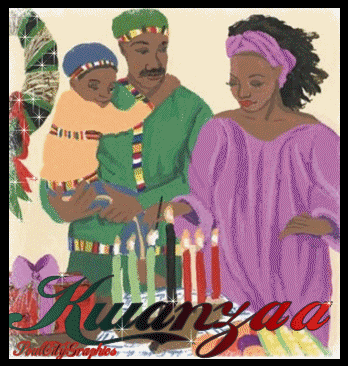 Principle #3 Ujima: To build and maintain our community together and make our brother’s and sister’s problems our problems and to solve them together.Enjoy this African American Holiday with refreshments, family activities, music, drumming, children’s gifts, and a visit from the Brown Clown.  Drink from the Unity Cup and learn why our collective work will strengthen our whole community and support healthy families.Where: New Columbia Community Education Center4625 N. TrentonPortland, Oregon  972033:00 to 6:00 pmLet us know if you plan to attend by calling (503) 460-9324Cost:  Free to attendSponsors: African American Breastfeeding Coalition, CareOregon, Healthy Birth Initiatives, International Center for Traditional Childbearing (ICTC), Legacy Lactation & Prenatal and Parenting Education Services, Men’s Health Project, City of Portland Water Bureau, Multnomah County Health Department Women, Infant and Children (WIC) Program, Oregon Health Authority Office of Equity and Inclusion, and Planned Parenthood Columbia Willamette.